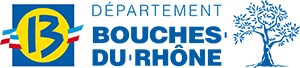 Procédure de dépôt :Le dépôt : Etape 1 : Le porteur de projet déposera sa demande sur la plateforme dématérialisée de gestion de subventions : https://subventions.departement13.fr/sub/tiers/authentification/ en respectant la date limite de dépôt du 31/05/2024. ;Le projet aura comme intitulé « DRIAE-AAP2024 : nom du projet » (mettre le sigle DRIAE-AAP2024 avant le titre du projet).Etape 2 : Une fois votre dossier complet et déposé sur la plateforme, merci d’envoyer un courriel à l’adresse appelaprojets.driae@departement13.fr l’informant du dépôt effectué sur la plateforme dans le cadre de l’appel à projets. Il est indispensable de remplir la fiche complémentaire au dossier de demande de subvention départementale qui se trouve sur la plateforme.IMPORTANT :Le non-respect de ces exigences (étapes 1 et 2) constitue un motif de rejet de la demande.Le dossier devra être complet au 31/05/2024 afin d’être examiné.ContactConseil départemental des Bouches-du-RhôneDirection des Relations Internationales et des Affaires Européennes - Pôle Europe52 avenue de Saint Just13256 Marseille cedex 20Mail: appelaprojets.driae@departement13.fr